МАРТ 2023 годПРОДАВЕЦ, КОНТРОЛЕР-КАССИР, ТОВАРОВЕД1.  В ООО «Карусель» требуется продавец, з/п от 25500 до 27000 руб. Тел. 8 (34385) 71332 Тошева Наталья  Владимировна.2. В ООО "СЕТЬ СВЯЗНОЙ" требуется продавец-консультант, з/п от 45000 руб. Тел. +7(800) 222-92-923. В АО "ТАНДЕР" требуются продавцы, з/п от 29000 руб. Тел.8 (904) 5494421, Губайдуллина Наталья Вячеславовна.4. В АО "ТАНДЕР" требуются продавцы, з/п от 28000 руб. Тел. 8 (922) 1156110, Карпова Ольга Викторовна.ПОВАР, КОНДИТЕР, ТЕХНОЛОГ1. В «Серовский техникум сферы обслуживания и питания требуется повар на выпечку пирогов, з/п от 18679 руб. График работы с 5 до 11 часов. Тел. 8(34385) 7-17-22 Елена Николаевна.2. В МАОУ СОШ № 14 требуется повар, з/п от 18679. Тел. 8 (34385) 63950, 8(34385) 63950. Ульянова Евгения Юрьевна, начальник отдела кадров.3. В ООО "ШКОЛЬНОЕ ПИТАНИЕ" требуется повар, з/п от 26000 руб. Тел. 8 (912) 2932788 Николаева Мария Олеговна, экономист.4.В МАДОУ № 38 «Елочка»  требуется повар, з/п от 18000 до 20000  руб. Тел. +7(343) 856-79-83Шуклина Анжела Владимировна.5. В ресторан «Надеждинский» требуется повар, з/п от 19300 руб.  Тел. 8-952-73-44-2026. В ГАУ "Серовский дом-интернат" требуется повар, з/п от 20000 руб. Тел., 8 (34385) 61462, Питателева Анастасия Юрьевна.7.В АО "ТАНДЕР" требуется повар, з/п от  32200 до 44722 руб. Тел. 8(904) 5494421 Губайдуллина Наталья Вячеславовна.8. В МАДОУ № 4 требуется повар. Тел. 8-908-907-65-39.ОФИЦИАНТ, БАРМЕН, АДМИНИСТРАТОР1. В МАУ ДО ООЦ ЧАЙКА требуется администратор, з/п от 20000 руб. Тел. 8 (908) 9019294Титова Ольга Александровна.2. В ООО УК Аквилегия требуется администратор, з/п от 21625 руб. Тел. 8 (34385) 68001, Гульман Елена Викторовна.ЛОГИСТ1. 1. В АО «Серовский городской молочный завод требуется кладовщик», з/п от 26000 до 35000 руб. Тел. 8(34385) 48909 доб. (120) Пьянкова Елена Васильевна.2. Требуется кладовщик, з/п от 19000 до 20000 руб. Тел. 8 (34385) 64210 Тупицына Надежда Николаевна, начальник отдела кадров.3. В ООО "СЕРОВХЛЕБ" требуется кладовщик. З\п от 18700 руб. Тел.: +7(343) 856-16-60,  Казанцева Лариса Владимировна.4. В филиал ОАО "РЖД" требуется кладовщик. З\п от 18700 руб. Тел.: 8(996) 1795352, 8(3435) 296214,Федорова Светлана Георгиевна, ведущий специалист по управлению персоналом.5. В организацию требуется кладовщик, з/п от 18679 до 25000. Тел. 8 (904) 1752211 Олег Евгеньевич.БУХГАЛТЕР1. 1. В ООО «Вертикаль» требуется бухгалтер, з/п от 20000 до 40000 руб. Гарифуллина Юлия Александровна, (34385) 71971.2. ООО Чоп «Беркут» требуется бухгалтер, з/п от 12600 руб. Тел. 8 (34385) 64044, (904) 9821368, Шитов Андрей Геннадьевич.3. Требуется бухгалтер, з/п от 18000 руб. Тел. 8 (34385) 64210 Тупицына Надежда Николаевна, начальник отдела кадров.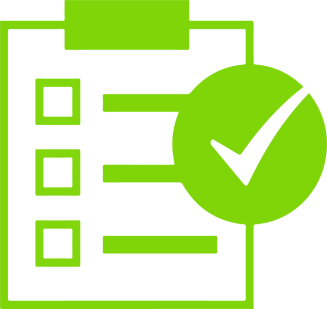 